Price Non-Drainable Louver (4” Deep, 39° Blade) Division 08 – Openings Section 08 91 19 – Fixed Louvers The following specification is for a defined application. Price would be pleased to assist in developing a specification for your specific need. PART 1 – GENERAL 1.01   	Section includes: 	A. 	Stationary Louvers. 1.02   	Reference Standards All referenced standards and recommended practices in this section pertain to the most recent publication thereof, including all addenda and errata.  AAMA 611 – Voluntary Specification for Anodized Architectural Aluminum  AAMA 2603 – Voluntary Specification, Performance Requirements and Test Procedures For Pigmented Organic Coatings on Aluminum Extrusions and Panels AAMA 2605 – Voluntary Specification, Performance Requirements and Test Procedures For Superior Performing Pigmented Organic Coatings on Aluminum Extrusions and Panels AMCA 500L – Laboratory Methods for Testing Louvers for Rating    ASTM D7091 (formerly ASTM D1400) – Standard Practice for Nondestructive Measurement of Dry Film Thickness of Nonmagnetic Coatings Applied to Ferrous Metals and Nonmagnetic, Nonconductive Coatings Applied to Non-Ferrous Metals1.03 	Submittals Product Data: Provide data indicating configuration, general assembly, and materials used in fabrication. Include catalog performance ratings.Shop Drawings: Indicate configuration, general assembly, and materials used in fabrication. Project Record Documents:  Record actual locations of units and control components.  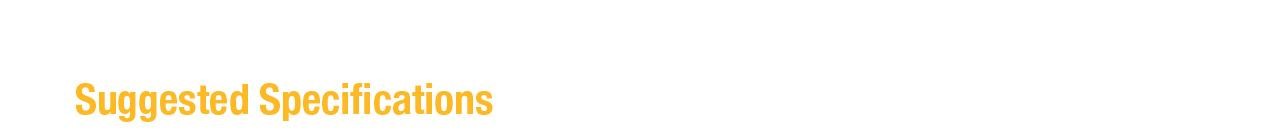 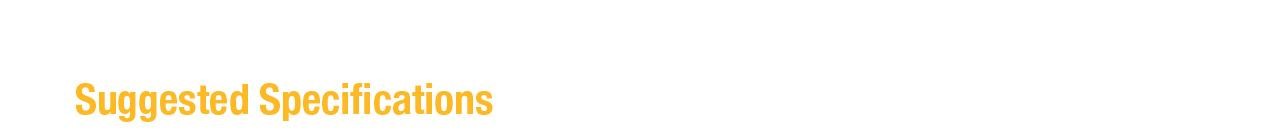 Operation and Maintenance Data:  Include manufacturer's descriptive literature, operating instructions (if applicable), and maintenance and repair data (if applicable). Warranty:  Submit manufacturer warranty and ensure forms have been completed in Owner's name and registered with manufacturer. 1.04 	Quality Assurance Manufacturer Qualifications:  Company specializing in manufacturing the type of products specified in this section, with minimum ten years of documented experience. 1.05 	Warranty See Section 01 7800 - Closeout Submittals, for additional warranty requirements. Provide 12 month manufacturer warranty from date of shipment of louvers. PART 2 – PRODUCTS 2.01 	Stationary Louver Basis of Design: Price Industries, Inc. Non-Drainable Louver  Description: Furnish and install Price Model ZE439 Non-Drainable Louver of size and shape indicated on the plans and/or as described in schedules. Louver performance shall be based on tests and procedures in accordance with AMCA publication 500-L. Construction: Louvers shall be constructed of 6063-T5 alloy extruded aluminum.  Louver blades and frames shall be minimum 0.081 inch wall thickness. Louver assemblies shall be 4 inches deep with 39-degree stationary non-drainable blades. Louvers shall be welded construction. Louvers shall be designed to withstand a 25 pound per square foot wind load. Louvers shall be fitted with 1/2 inch x 0.051 inch flattened expanded aluminum bird screen. Bird screen shall be mounted on interior louver face.Louvers shall be supplied with a standard mill finish.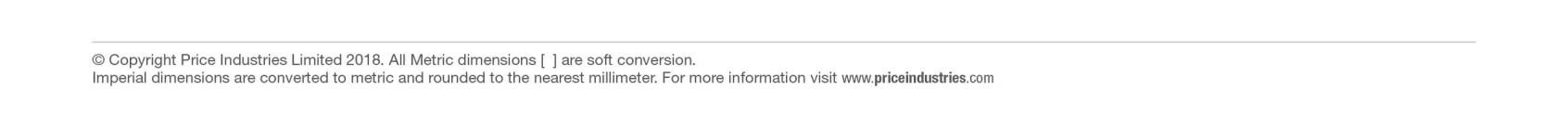 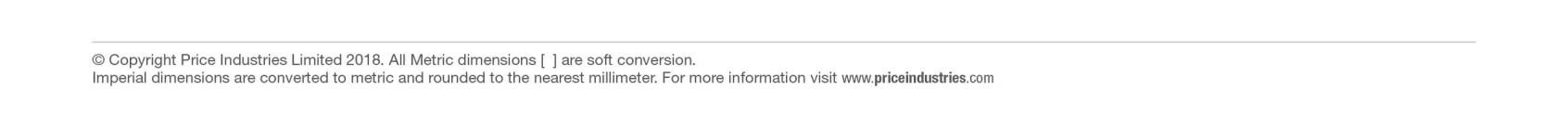 Options: Screen (select one): Louvers shall be fitted with 1/2 inch x 0.051 inch flattened expanded aluminum bird screen. Bird screen shall be permanently secured to a formed aluminum frame and mounted on interior louver face. Louvers shall be fitted with 18 x 16 square per inch, plain weave 0.011 inch diameter aluminum insect screen permanently secured to a formed aluminum frame and mounted on interior louver face. Construction features (select all required): Louvers shall be supplied with a 1.5 inch [0.5 inch, 1.0 inch, 2.0 inch, 2.5 inch, 3.0 inch, 3.5 inch, 4.0 inch] flanged frame. Louvers shall be supplied with a continuous blade appearance and concealed mullions.Each louver shall be fitted with [1 inch, 2 inch, 3 inch, 4 inch insulated] or [a non-insulated] aluminum blank-off panel. Finish (select one): Thermosetting acrylic based resin coating for standard duty architectural applications: Louvers shall be factory finished-after-assembly with a thermosetting acrylic based resin coating. Resin coating shall be oven cured in accordance with the coating manufacturer’s instructions. The coating system shall have a minimum dry film thickness of 0.8 mil in accordance with ASTM D7091. The coating system product shall meet salt spray and hardness specifications of AAMA 2603. Cured fluoropolymer based resin coating for weather protection in architectural applications: Louvers shall be factory primed and finished-after-assembly with a fluoropolymer based resin coating. Primer and resin coating shall be oven cured in accordance with the coating manufacturer’s instructions. The coating system shall have a minimum dry film thickness of 0.25 mil primer and 1.0 mil colour coat in accordance with ASTM D7091. The coating system product shall meet salt spray and hardness specifications of AAMA 2605. Cured fluoropolymer based resin coating (Kynar 500) for corrosive architectural applications: Louvers shall be factory primed and finished-after-assembly with a fluoropolymer based resin coating and clear topcoat. Primer, resin and topcoat coating shall be oven cured in accordance with the coating manufacturer’s instructions. 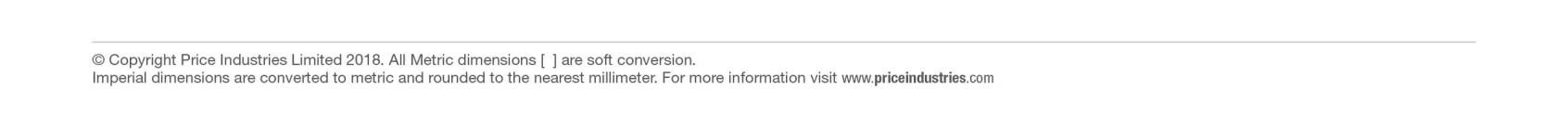 The coating system shall have a minimum dry film thickness of 0.25 mil primer, 1.0 mil colour coat and 0.6 mil clear topcoat in accordance with ASTM D7091. The coating system product shall meet salt spray and hardness specifications of AAMA 2605. Colour Anodized Coating – Anodized finish type 1: Louvers shall receive an anodized colour finish [Light Bronze, Medium Bronze, Dark Bronze, Black] in accordance with AAMA 611. The finish shall be applied to chemically etched and pretreated aluminum with a minimum thickness of 0.4 – 0.7 mils.  Clear Anodized Coating – Anodized finish type 2: Louvers shall receive a clear anodized finish in accordance with AAMA 611. The finish shall be applied to chemically etched and pretreated aluminum with a minimum thickness of 0.4 - 0.7 mils. PART 3 – EXECUTION 3.01 	Examination Verify that conditions are suitable for installation. Verify that field measurements are as shown on the drawings. 3.02  	Installation Install in accordance with manufacturer’s instructions. See drawings for the size(s) and locations of louvers.  